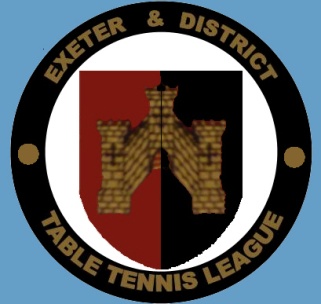 			Information for Junior League Teams 2016 - 2017Match Schedule:All matches will be played on Tuesday evenings between 6:00 and 7:45 pm.  Matches will need to start promptly because the room is booked out for something else from 8 pm.  Dates are:11/10/2016, Break for Half Term, 01/11/2016, 15/11/2016, 29/11/2016There will be two divisions with four teams in each division.Venue:  	Downstairs bar area (The Park Room), Exeter City Football Club, St James’ Park, Exeter EX4 6PX.Directions:From the M5: Exit westbound at Junction 29 onto the A3015 (Honiton Road).  Follow the road onto the B3183 (Heavitree Road) for two miles, going past Royal Devon & Exeter Hospital.  Take the fourth exit at the roundabout into Western Way, and at the next roundabout take the second exit onto Old Tiverton Road.  St James Park and Stadium Way are located on the left. From the East: Follow the A303/A30 towards Exeter, passing under the M5 Bridge (at Junction 29).  Then follow the above instructions ‘From the M5’. From the West: Follow signposts towards Exeter centre.  After crossing the River Exe near Exeter St Thomas rail station, join the A3015 (Frog Street).  Follow the one-way system and then exit onto the B3212 (Magdalen Street) and follow the road as it veers left towards the roundabout.  Take the third exit at the roundabout into Western Way, and at the next roundabout take the second exit onto Old Tiverton Road.  St James’ Park and Stadium Way are located on your left. Parking:Drive through the main entrance into the car park where there is adequate parking in the evenings. Go through the gate leading to the main building and someone will be there to meet you and take you into the room where the matches will be played.Equipment:	Balls will be provided but players will need to bring their own bats.  There is a first aid kit behind the bar, but hopefully it will not be needed!Entry Fees:We are asking each player to bring £2 per night towards ECFC costs. As this does not fully cover the cost of the venue, we would be grateful if parents and players could also make use of the bar during the evening for any drinks or snacks.Contact Details of Parent / Guardian:Unless parents are staying for the duration of the matches, team leaders will need to provide us with contact telephone numbers for every player’s parent or guardian.  Parental consent must be received.Score SheetsPlease could Team Leaders bring a copy of the attached score sheet with them.  We   are hoping that juniors, certainly those in the first division, can umpire most of their own matches, so please ensure all players understand the rules and the scoring system.  However, there will be at least two Exeter League players on hand each evening to help out if necessary, particularly with the doubles, which can be quite confusing.Have Fun!All the above is just to cover the necessities.  Essentially this is a friendly junior league and we intend to be very flexible.  We hope that everyone involved will enjoy improving their game and playing some competitive table tennis, but please do not worry or take it too seriously.  However, please tell the children that if their ball accidentally goes into another court during a game they should wait until the end of a point before attempting to retrieve the ball.  We would also like to remind children and adults not to walk or run too close to the courts while games are in progress.TrophiesI also hope to arrange a further series of four matches after Christmas (dates to be confirmed later). The winning teams from both divisions will be presented with their trophies at Exeter and District Table Tennis League Finals Night at the end of the season in April at Coaver Social Centre, County Hall.  All junior players and their parents are welcome to attend Finals Night anyway.Penny Perry, Coaching Officer EDTTL, 01392 879761